Aquatic Macro Invertebrates CollectionMattie Jo Duzik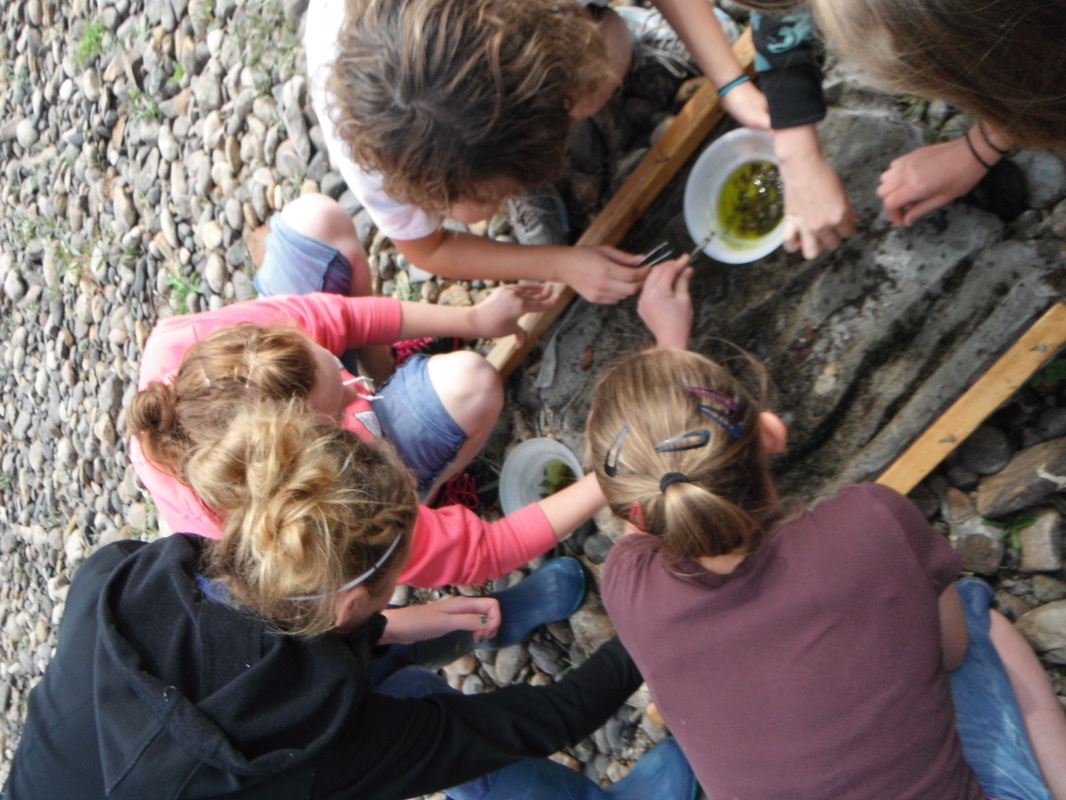 September 12th, 2012Riverwatch 2012Purpose: To use Aquatic Macro-Invertebrates as water quality indicators.Materials: Aquatic Insects collecting net, closed-toe shoes (for kicking up the rocks), tweezers to sort the insects, rubbing alcohol, and a strainer.Hypothesis: I think that our river quality is very good because it is clean, clear, and full of life. Also, I think that we will find a lot of bugs in our nets because the environment is healthy. Not to mention, when you look into the river it is clear, and has no film-like cover on the water to show that there was oil-like substances within it.Procedure: Start in a area with some current, then place screen an angle, put rocks on the bottom of screen so there is no water flow underneath. After that, walk about ten feet upstream and displace all rocks before the screen. Then, after an adequate amount of displacing rocks, lift screen and take to shore to separate insects from algae and other non-living things. Put the macro-invertebrates in rubbing alcohol to instantly kill them. Then strain the bugs from the alcohol. Count and sort them into species.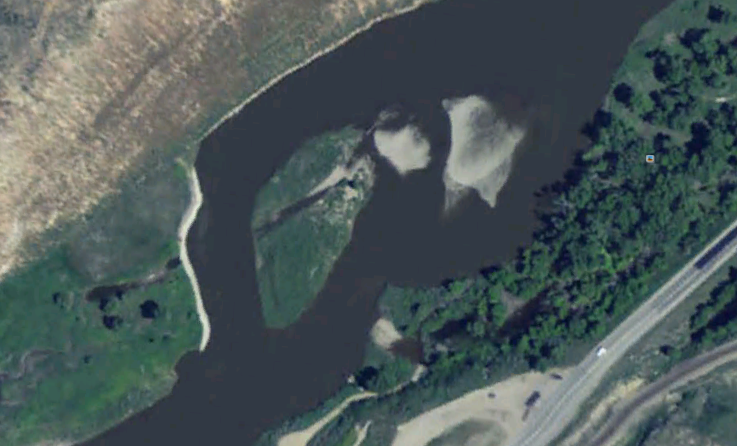 This is a Google Earth Picture of South Beach Riparian Description:  At South Beach, parts of river had been dug up and were channelized to make for more direct water flow to the Trapper Mine water pump, which was about 75-80 meters South West of where we did our bug kick. Then, there was an irrigation pump about 100 meters south West from our collection.  The power plant had their own water pump, about 125 meters South West from where we did a bug kick. Shrubs, willows, Tamarisk trees, sage brush further up on hillside, little island in the middle of river with Tamarisks trees and various grasses. The river was about 10 meters to 15 meters across in different areas. It was about 2 feet deep where we tested. Other areas were about 8 feet deep. On the Northwest side there were Gambian Bags used for erosion control. Right by the Gambian Bags the water depth was about 8 or 9 feet.  There were a lot of willows surrounding the area, and there was a large amount of Tamarisk trees around. Not to mention, it was very lush and green, considering we are going through a drought. Normally, the water depth where we tested would be about 3 or 4 feet deep. That is double than this year.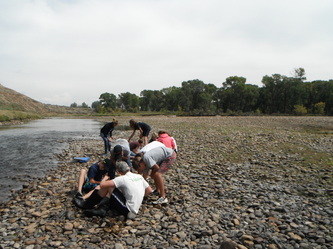 Our Aquatic Macro-Invertebrates Data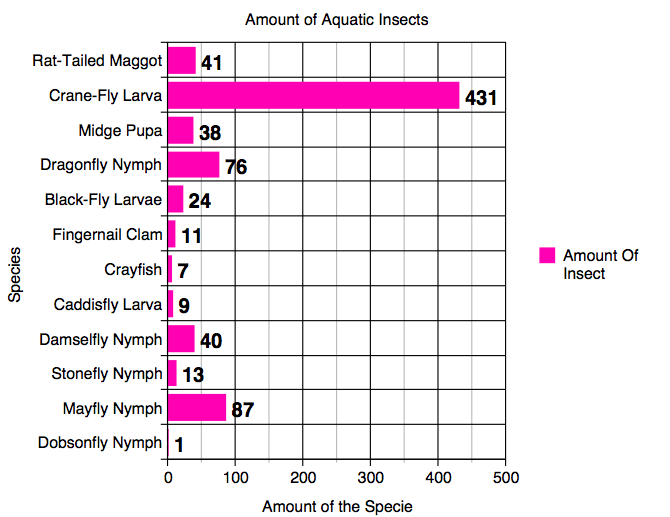 Source- http://nces.ed.gov/nceskids/createagraph/default.aspx?ID=c0bfac395955478f8201cf9418cbae7fSome Aquatic Macro-Invertebrates and Some Facts about them  http://www4.bluevalleyk12.org/BVNW/jmohn/fieldbiology/macroinvertebrates/crayfish.htm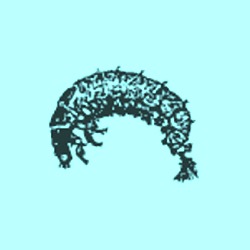 Caddis Fly Larvae	Up to 1 inch long before becoming an adult fly	Can make their cases out of many different things like sand, pebbles, and pieces of plants.	Over 800 different species of Caddis-Flyhttp://www4.bluevalleyk12.org/BVNW/jmohn/fieldbiology/macroinvertebrates/crayfish.htm 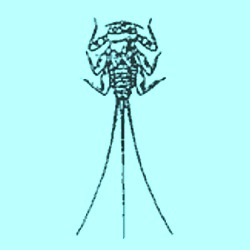 Mayfly Nymph 	About 700 species live in North America, 2,100 in the world.	Herbivores, they eat what they can and aren’t picky.	Can grow to be over 1 inch long.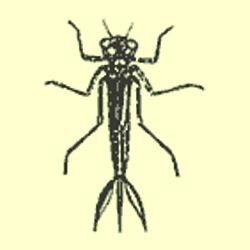 http://www4.bluevalleyk12.org/BVNW/jmohn/fieldbiology/macroinvertebrates/damselfly.htm Damselfly Nymph	They can live to be 2-4 years old.	They can regrow lost appendages.	They feed on other macro-invertebrates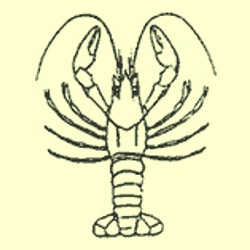 http://www4.bluevalleyk12.org/BVNW/jmohn/fieldbiology/macroinvertebrates/crayfish.htmCrayfish	They can get to be 6 inches long	Hard exoskeleton 	2 or 4 antennas 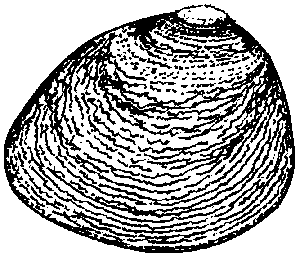 Fingernail Clam	They can live 1-3 years.	There are 38 different Fingernail Clam speciesFingernail Clams are self-reproducing, having the young develop in the water tubes of the adult.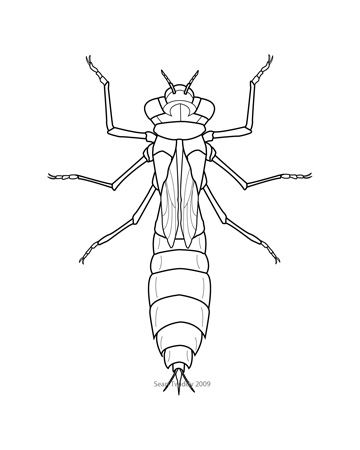 Dragonfly NymphDragonfly nymphs develop in 1-4 yearsThey don’t have gillsThey have 6 long segmented legs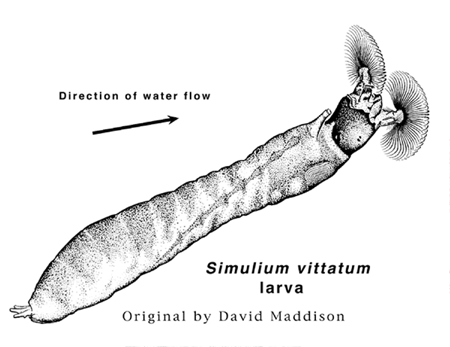 Black Fly LarvaeThey are filter FeedersLarvae pass through 6 stages before they become an adultThey attach themselves to rocks and aquatic vegetation.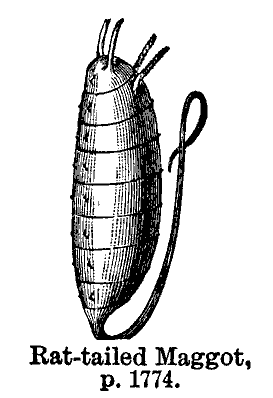 Rat-tailed MaggotThey get to be up to 20mm longTail is 30-40 mm long. It is used for a breathing tubeThis hard-bodied life stage is resistant to crushing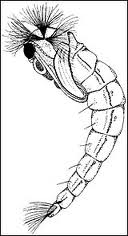 Midge PupaSometimes called “blood worms”They are closely related to mosquitoesPupa stage doesn’t feed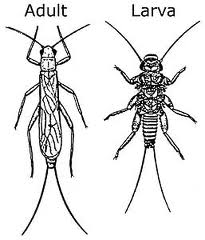 Stonefly NymphWeak Fliers as adultsCrawl Under rocks and live thereDon’t live very long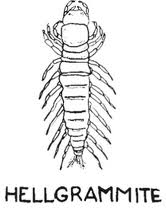 Dobson Fly NymphOver 220 species of NymphsFound all overClosely related to fishflies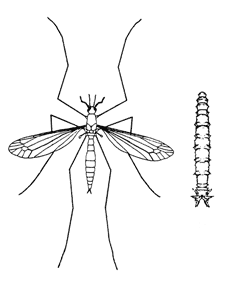 Crane fly LarvaeFairly easy to identifyLack head and tailLarvae is 1 inch longWhy are Aquatic macro invertebrates are good indicators of stream quality?All of them can be affected by the chemical, and physical conditions of the water.They are relatively easy to sample and identify.They show the effects of pollution Some are very intolerant of pollution. They are very important to the aquatic food chain.Where really is South Beach and what we do with it recreationally? South Beach is located about 3 miles south of Craig, off of Highway 13. South Beach isn’t just only a great place for aquatic-life, it is also a great place for recreational activities like swimming, tubing, taking the dogs for a walk, and fishing. Where really is South Beach and what we do with it recreationally? South Beach is located about 3 miles south of Craig, off of Highway 13. South Beach isn’t just only a great place for aquatic-life, it is also a great place for recreational activities like swimming, tubing, taking the dogs for a walk, and fishing. ConclusionThe water quality at South Beach is excellent because of the high amount of aquatic insects with an index of S or T. Our water quality rating at South Beach was 22.  We had 4 insects with a sensitive tolerance; the Caddisfly Larvae, Mayfly Nymph, Dobson fly nymph, and Stonefly Nymph. My hypothesis was correct, because the water quality was good. What I noticed is that the water is very clear, where we did our bug kick. Where really is South Beach and what we do with it recreationally? South Beach is located about 3 miles south of Craig, off of Highway 13. South Beach isn’t just only a great place for aquatic-life, it is also a great place for recreational activities like swimming, tubing, taking the dogs for a walk, and fishing. Appendix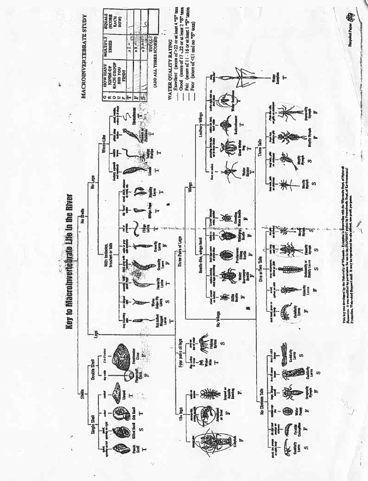 Insect SpecieAmountToleranceIndexRat-Tailed Maggot41T4Crane-Fly Larva431F10Midge Pupa38T4Dragonfly Nymph76F10Black Fly Larva24T4Fingernail Clam11F10Crayfish7F10Caddisfly Larva9S4Damselfly Nymph40S4Stonefly Nymph13F10Mayfly Nymph87S4Dobsonfly nymph1S4